СОВЕТ СТАРОТИТАРОВСКОГО СЕЛЬСКОГО ПОСЕЛЕНИЯ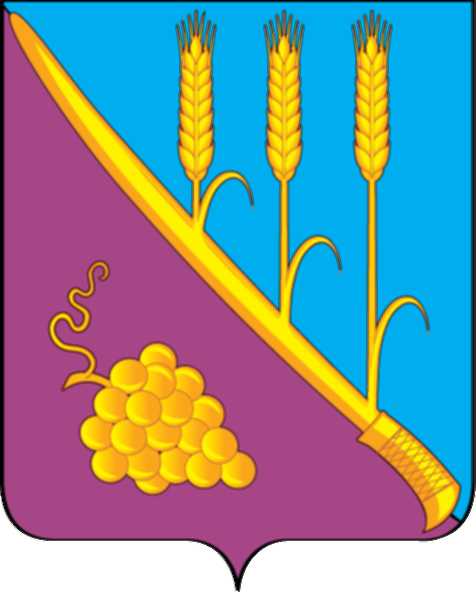 ТЕМРЮКСКОГО РАЙОНАР Е Ш Е Н И Е  № 487      LХХХ сессия                                                                             III  созыва     «  29» августа 2019 года                                                     ст. СтаротитаровскаяО внесении изменений в решение LXVI сессии Совета Старотитаровского сельского поселения Темрюкского района от 29 ноября 2018 года № 419     «О бюджете Старотитаровского сельского поселения Темрюкского района              на 2019 год»В соответствии с Бюджетным кодексом Российской Федерации, Федеральным Законом от 6 октября 2003 года № 131- ФЗ «Об общих принципах организации местного самоуправления в Российской Федерации», Законом Краснодарского края от 6 марта 2019 года № 3981-КЗ « О субсидиях на дополнительную помощь местным бюджетам для решения социально значимых вопросов местного значения на 2019 год»,  Уставом Старотитаровского сельского поселения Темрюкского района, Положением о бюджетном процессе в Старотитаровском сельском поселении Темрюкского района, а также в связи с необходимостью увеличения налоговых доходов в сумме 406,2 тыс.рублей, перераспределением бюджетных ассигнований, Совет Старотитаровского сельского поселения Темрюкского района решил:            Внести в решение LXVI сессии  Совета Старотитаровского сельского поселения Темрюкского района от 29 ноября 2018 года № 419 «О бюджете Старотитаровского сельского поселения Темрюкского района на 2019 год» следующие изменения:          1.1 Изменить основные характеристики бюджета Старотитаровского сельского поселения Темрюкского района на 2019 год:          1) в подпункте 1 пункта 1 после слов «общий объем доходов в сумме» слова «104 623,8. рублей» заменить словами «  105 030,0 тыс. рублей»;          2)  в подпункте 2 пункта 1 после слов «общий объем расходов в сумме» слова «110 782,3 тыс. рублей» заменить словами « 111 188,5 рублей»;         1.2 В приложение № 5 «Распределение бюджетных ассигнований по разделам и подразделам классификации расходов бюджетов на 2019 год» -увеличить расходы расходы:       1) в п.1 «Общегосударственные вопросы» цифру «21 614,3» заменить цифрой «21 664,3»      2) в п.5 «Жилищно-коммунальное хозяйство» цифру «56 260,2» заменить цифрой «57 017,1».         3) в п.8 «Культура, кинематография» цифру «12 951,8 тыс.рублей» заменить цифрой «12 956,1 тыс.рублей»- уменьшить расходы:       3 ) в п.4 «Национальная экономика» цифру «13 867,7» заменить цифрой «13 462,7»        1.6 Приложение №3 «Объем поступлений доходов в бюджет Старотитаровского сельского поселения Темрюкского района по кодам видов (подвидов) доходов на 2019 год» изложить в новой редакции, согласно приложению 1 к настоящему решению        1.7 Приложение № 5 «Распределение бюджетных ассигнований по разделам и подразделам классификации расходов бюджетов на 2019 год» изложить в новой редакции, согласно приложению 2 к настоящему решению.          1.8 Приложение № 6 «Распределение бюджетных ассигнований по целевым статьям (муниципальным программам Старотитаровского сельского поселения Темрюкского района и непрограммным направлениям деятельности), группам (группам и подгруппам) видов расходов классификации расходов бюджетов на 2019 год» изложить в новой редакции, согласно приложению 3 к настоящему решению.        1.9 Приложение № 7 «Ведомственная структура расходов бюджета Старотитаровского сельского поселения Темрюкского района на 2019 год» изложить в новой редакции согласно приложению 4 к настоящему решению.         1.10 Приложение № 8 «Источники внутреннего финансирования дефицита бюджета Старотитаровского сельского поселения Темрюкского  района, перечень статей источников финансирования дефицитов бюджетов на 2019 год» изложить  в новой редакции, согласно приложению 5  к настоящему решению.2. Контроль за исполнением данного решения оставляю за собой и постоянной комиссией Совета Старотитаровского сельского поселения Темрюкского района по вопросам экономики, бюджета, финансов, налогов и распоряжению муниципальной собственностью (Н.Г.Красницкая).         3. Официально опубликовать (разместить) настоящее решение в официальном периодическом печатном издании органов местного самоуправления муниципального образования Темрюкский район « Вестник органов местного самоуправления муниципального образования Темрюкский район» и официально опубликовать (разместить) на официальном сайте муниципального образования Темрюкский район в информационно-телекоммуникационной сети « Интернет», а так же разместить на официальном сайте администрации Старотитаровского сельского поселения Темрюкского района.4. Решение вступает в силу после его официального опубликования.Глава Старотитаровского сельскогопоселения Темрюкского района 	                                               __________________А.Г.Титаренко«_____» ________2019 годаПредседатель Совета Старотитаровского сельского поселения Темрюкского района_______________И.А.Петренко«____» _________ 2019 года